TERMINARZ ROZGRYWEK LIGI „6-stek” 2018I kolejka –07.05.2018	II kolejka – 14.05.2018	III kolejka –16.05.2018	IV kolejka –21.05.2018	V kolejka –23.05.2017	VI kolejka –28.05.2018	VII kolejka – 04.06.2018	VIII kolejka –31.06.2018	mosir.gizycko.plorganizator honorowy : MARCINIAK MIROSŁAWorganizator ; MAREK GROCHOWSKI – GKS MAMRYorganizator medialny i statystyczny : BOGUSŁAW ZAWADZKI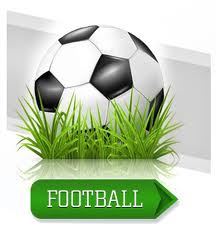 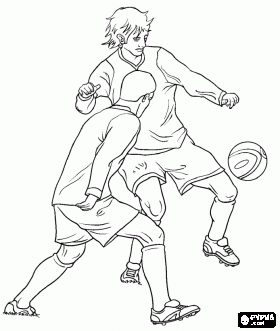 lpgodzinadrużynadrużynawynik  z I rundywynik  z II rundy118.30-19.00GRAF DRINK TEAM219.10-19.40BLAUGRANA ROMPER TEAM319.50-20.20HOTEL SANTA MONICAAGROLIDER420.30-21.00ŻAGLOWNIA PANAŚAMATORSLpGodzinadrużynadrużynawynik  z I rundywynik  z II rundy118.30-19.00ŻAGLOWNIA PANAŚBLAUGRANA219.10-19.40HOTEL SANTA MONICADRINK TEAM319.50-20.20AMATORSAGROLIDER420.30-21.00GRAFROMPER TEAM5lpgodzinadrużynadrużynawynik  z I rundywynik  z II rundy118.30-19.00DRINK TEAMROMPER TEAM219.10-19.40GRAFAMATORS319.50-20.20ŻAGLOWNIA PANAŚAGROLIDER420.30-21.00HOTEL SANTA MONICABLAUGRANA5lpgodzinadrużynadrużynawynik  z I rundywynik  z II rundy118.30-19.00GRAFŻAGLOWNIA PANAŚ219.10-19.40HOTEL SANTA MONICAAMATORS319.50-20.20BLAUGRANADRINK TEAM420.30-21.00AGROLIDERROMPER TEAM5lpgodzinadrużynadrużynawynik  z I rundywynik  z II rundy118.30-19.00ROMPER TEAMHOTEL SANTA MONICA219.10-19.40GRAFAGROLIDER319.50-20.20BLAUGRANAAMATORS 420.30-21.00DRINK TEAMŻAGLOWNIA PANAŚ5lpgodzinadrużynadrużynawynik  z I rundywynik  z II rundy118.30-19.00ROMPER TEAMŻAGLOWNIA PANAŚ219.10-19.40AMATORSDRINK TEAM319.50-20.20AGROLIDERBLAUGRANA420.30-21.00GRAFHOTEL SANTA MONICA5lpgodzinadrużynadrużynawynik  z I rundywynik  z II rundy118.30-19.00ROMPER TEAMAMATORS219.10-19.40AGROLIDERDRINK TEAM319.50-20.20GRAFBLAUGRANA420.30-21.00HOTEL SANTA MONICAŻAGLOWNIA PANAŚ5lpgodzinadrużynadrużynawynik  z I rundywynik  z II rundy12345